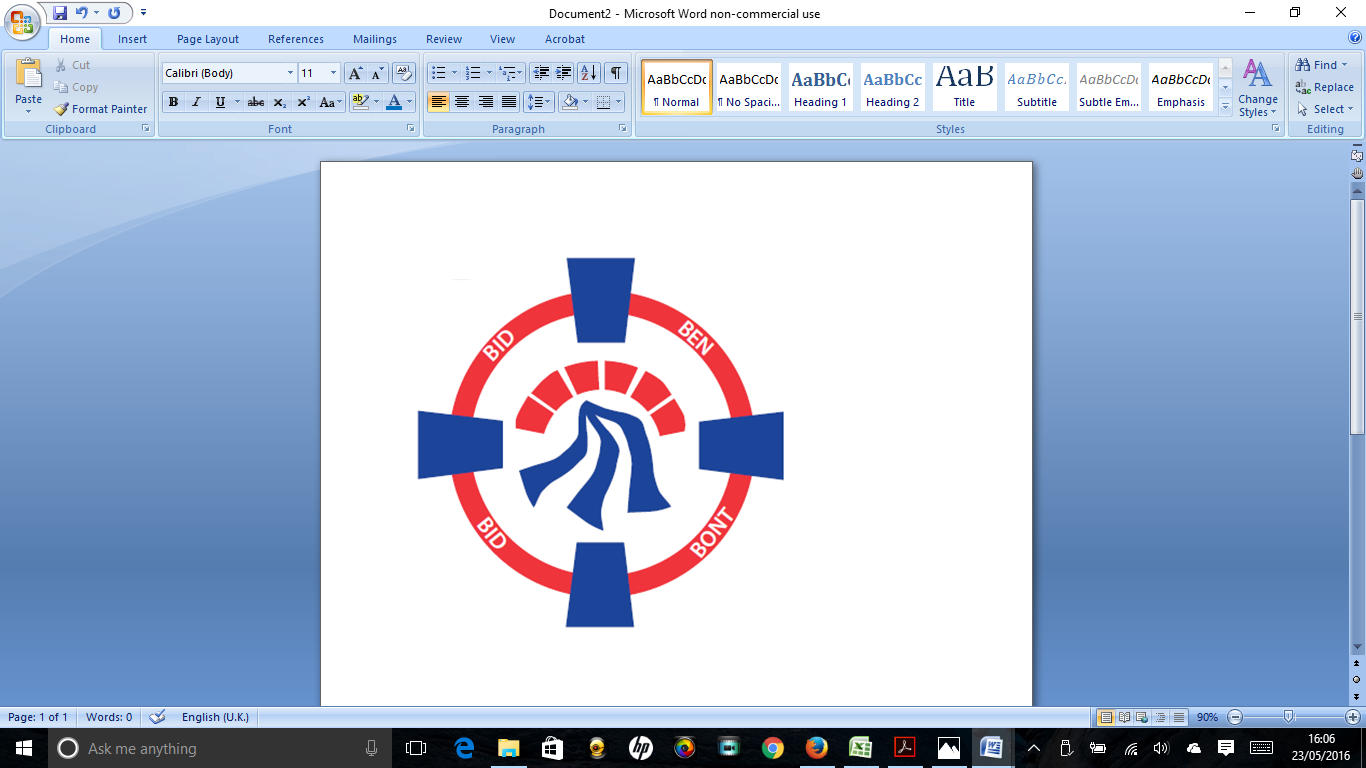 Pontardawe Town Council, Office 2, 2nd floor, Pontardawe Arts Centre, Herbert Street, Pontardawe SA84EDEmail: town.clerk@pontardawetowncouncil.gov.walesTelephone 078279722269th May 2023Dear Councillor I wish to inform you that there will be an Ordinary General Meeting on Monday 15th May 2023. A Hybrid facility will be available. The physical meeting will take place at the Gallery, 2nd Floor, Pontardawe Arts Centre, Herbert Street, Pontardawe SA8 4ED. There will also be access via the virtual platform Zoom. The meeting will commence following the Annual General meeting at 6.45pmI trust that you will be able to attend.Yours faithfully / Yn gywirD. Phillips 
Town Clerk / Clerc y DrefAgenda 1. Apologies for absence. 2. Disclosure of personal and pecuniary interest in items of business listed below. 3. Signing of the minutes of previous Ordinary Meeting held on the 17th April 2023. 4. To consider matters raised by members of the public (N.B such matters will be reported upon by the Town Clerk at the next meeting, where appropriate)5. Matters arising: 12201– Defibrillator Mapping Project 12202 - Police Matters – Clerk to provide details from the ‘Our Bobby’ web site.12203 - Monthly update from Neath Port Talbot County Borough Council Members12205 – Grant Applications and letters of thanks12206 – Eco & Wellbeing – project updates 12207 – Christmas Lights contract 20236. Reports Planning including meeting on the 2nd May 2023Annual Return to the 31.3.23Internal Auditors ReportDraft Annual Report to the 31.3.23Insurance Cover for 2023.24Report on One Voice Wales Committee 7. Accounts Schedule 403 totalling £12994.19 together with Bank Reconciliation. 8. Correspondence Email from UnisonEmail from One Voice WalesEmail re Bypass Car park9. Open Consultations relating to the public sector – Links on the Members area of the Website: None10. Urgent Road Safety Matters plus previous responses11. Date of Next Ordinary Meeting- To confirm that the next Ordinary meeting will be held on the 12th June 2023 with hybrid facilities. The physical meeting will be held at the Gallery, 2nd Floor, Pontardawe Arts Centre, Herbert Street, Pontardawe SA8 4ED with support from the virtual platform Zoom.